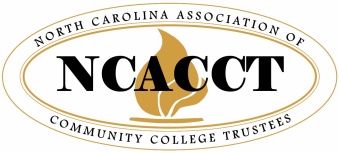 Wednesday, September 7									LocationRequirements for Trustee Training CertificationTo complete the requirements for New Trustee Training, New Trustees must attend the Orientation for New Trustees, as well as their choice of at least ONE of the highlighted sessions.To complete the requirements for Reappointed Training, Reappointed Trustees must attend their choice of at least TWO of the highlighted sessions.Thursday, September 8Friday, September 912:30 – 6:00 p.m.REGISTRATION DESK OPENCorridor1:30 - 2:30 p.m.Session for Board Chairs OnlyGrand Ballroom Salon A3:00 - 5:00 p.m.NCACCT Executive Board MeetingGrand BallroomSalon A5:30 – 6:30 p.m.Welcome Reception All seminar attendees and guests invitedHosted by Platinum SponsorPatio7:30 a.m. –5:00 p.m.REGISTRATION DESK OPENCorridor8:00 – 9:00 a.m.CONTINENTAL BREAKFAST BREAK (No Meal Ticket Required)Corridor8:00 – 12:00 p.m.NCACCP (Presidents) MeetingSwannanoa9:00 – 10:30 a.m.Morning SessionmyFutureNC -  A Collective Impact Approach to Achieve Our Statewide Educational Attainment GoalPresenter: Cecilia Holden, myFutureNC President and CEOPanelists: Surry Community College President Dr. David Shockley and Trustee Gene ReesTri-County Community College President Dr. Donna Tipton-RogersBlue Ridge Community College Chief of Staff Dr. David StegallGrand Ballroom Salons A & B10:30 a.m.BREAKCorridor10:45 a.m. – 12:15 p.m.Orientation for New TrusteesRequired for all New TrusteesPresenter: Dr. Frank SellsWindsor Ballroom10:45 a.m. – 12:15 p.m.NCACCA (Attorneys) Meeting (open to all Seminar attendees)Presiding:  President, NC Association of Community College AttorneysGrand BallroomSalon C12:30-2:00 p.m.Opening Luncheon Session (Lunch must be noted on badge)Welcome:  Grayson Whitt, NCACCT Executive Board ChairmanSpeaker: Jee Hang Lee, President and CEO of the national Association of Community College Trustees, will lead a discussion with Trustees and Presidents about the Changing Dynamics and Roles of Community College Leaders Grand BallroomSalons A & B2:15 - 3:30 p.m.First Afternoon General SessionFinancial Considerations for Community College LeadersPresenter: Dale Folwell, North Carolina TreasurerGrand BallroomSalons B & C3:30 p.m.BREAKCorridor3:45 – 5:00 p.m.Second Afternoon General SessionCampus Safety and Security Presenter: Bob Schurmeier, Director, NC State Bureau of InvestigationGrand BallroomSalons B & C5:30 - 6:30 p.m.Evening Reception All seminar attendees and guests invitedHosted by Platinum SponsorPatio7:30 a.m. –12:00 p.m.REGISTRATION DESK OPEN8:00 – 9:30 a.m.BREAKFAST(Breakfast must be noted on badge)MORNING SESSION - Political Insights and Election PredictionsJoe Stewart, a media source for objective information andinsights on NC’s dynamic political environment and is a regular guest political analyst for Capital Tonight on Spectrum News and on UNC-TV’s Front Row with Marc RottermanGrand BallroomSalons A & B9:30 – 10:30 a.m.Performance MeasuresBill Schenider, Associate Vice President of Research and Performance Management, NC Community College System OfficeGrand BallroomSalons A & B10:30 a.m. – 12:00 p.m.Ethics Training David Smyth, Education Attorney, NC Ethics CommissionGrand BallroomSalons A & B